　　年　　月　　日東　京　都　知　事　　殿（申請者）団体名住所（所在地）　　　　　　　代表者[役職][氏名] 東京都防犯カメラステッカーデザイン利用申請書東京都防犯カメラステッカーデザイン利用ガイドラインを承諾の上、デザイン利用を下記のとおり申請します。記１　申請内容※　防犯カメラの設置場所並びに設置表示の掲示場所及び使用デザイン（ア、イ又はウのいずれかを記載。）を示した地図を添付すること。２　担当者利用目的東京都の補助を受けて設置した防犯カメラの設置表示東京都の補助を受けて設置した防犯カメラの設置表示東京都の補助を受けて設置した防犯カメラの設置表示東京都の補助を受けて設置した防犯カメラの設置表示東京都の補助を受けて設置した防犯カメラの設置表示利用方法掲示対象（該当するものに○）新規の防犯カメラ新規の防犯カメラ新規の防犯カメラ利用方法掲示対象（該当するものに○）既存の防犯カメラ既存の防犯カメラ既存の防犯カメラ利用方法修正内容（設置団体名は追記必須）設置団体名欄に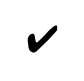 □　設置団体名「 　　　　　　　　　　　　」□　別添記載の地域団体のロゴマークを追記する。設置団体名欄に□　設置団体名「 　　　　　　　　　　　　」□　別添記載の地域団体のロゴマークを追記する。設置団体名欄に□　設置団体名「 　　　　　　　　　　　　」□　別添記載の地域団体のロゴマークを追記する。設置団体名欄に□　設置団体名「 　　　　　　　　　　　　」□　別添記載の地域団体のロゴマークを追記する。利用方法作成数量（デザインごと）ア（200mm×100mm）　　　　　　　　　　　　　　イ（300mm×40mm）ウ（100mm×250mm）ウ（100mm×250mm）利用方法作成数量（デザインごと）部部部部備考部署・役職担当者名電話番号E-mailデータ送付先